RESUME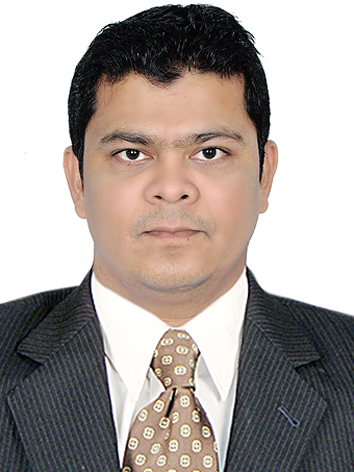 Sajid Mobile : C.o 0505891826 E-mail: sajid.346732@2freemail.com CAREER OBJECTIVE: Seeking challenging assignments with leading Retail Majors that will provide opportunitiesto effectively utilize my experience and relevant skills for organizational growth and nurture professional advancement.SYNOPSISA competent professional with more than 10Yearsof experience inRetail Operation,Stores Management, Customer Service, Cash Management and Team Management.Demonstrated success in effective strategizing, new branch set-up, seamless operations as well as efficient and time bound implementation of plans and initiatives.Customer	focused and result oriented approach, combining general management abilities with corporate vision and drive to motivate teams to deliver results; proven track record in development of processes; able to identify and implement strategies with a common sense approach to problem solvingOrganisational ExperienceWORKING EXPERIENCESWorked with US POLO ASSOCIATION from August 2016 till Jan 2017 as Department Manager in Kolkata.KEY RESPONSIBILITIESThe Accountabilities:Managing all department activities to ensure store is ready for customer on time.Sales planning for given targets and achieving the budgeted numbers.Department presentation, detailed Floor inspectionMaintaining standards in the department as per international standards.Customer Service including Maintaining Relationship with the Customers.Stock management and review.Coordinating with Supply Chain Management cell for stock replenishment.Managing staff schedules& motivating Sales Staff.Monitoring and compiling information on competitors’ activities & devising effective strategies to counter competition and escalate businessTo ensures that optimum stock levels are maintained by all the departments through an efficient ordering system.Providing best support to Store manager.Worked with AJMAL PERFUMES as a Showroom Incharge from February,2010 to May,2016 in Makkah Al Mukarrama (Kingdom of Saudi Arabia)KEY RESPONSIBILITIESThe Accountabilities:Managing all store activities to ensure store is ready for customer on time.Sales planning for given targets and achieving the budgeted numbers.Maintaining standards in the department as per international standards.Customer Service including Maintaining Relationship with the Customers.Stock management and review.Checking space allocation and making alterations as per requirements.To ensure that all the activities during Store opening and store closing are adhered to.Getting the deliveries checked & counted in systematic manner.Accountable for the performance & profitability of the Store.Proficient at Enhancing Profitability through Effective Cost Control Measures.Consistently achieve a very high level of imaging, awareness and shop standards of the showroom in line with the company’s policies and guideline.Analyzing fast moving & slow moving categories at store level & focusing on the same.Visual merchandising & store layout for increasing business.Managing IT related issues at store level.Coordinating with Supply Chain Management cell for stock replenishment.Managing staff schedules& motivating Sales Staff. Product Knowledge sharing, Training and Development of Team Members.Systematic function of the whole Store process.Monitoring and compiling information on competitors’ activities & devising effective strategies to counter competition and escalate businessTo ensures that optimum stock levels are maintained by all the departments through an efficient ordering system.Handling various customer issues & complaints ensuring their satisfaction with the product to enhance & sustain business.WORKED WITH ODYSSEY INDIA LTD AS HEAD CASHIER (CASHIER INCHARGE) FROM 15th JUNE, 2008 TO JUNE, 2009in KolkataKEY RESPONSIBILITIES:Customer Service including Maintaining Relationship with the Customers, Reporting all Sales related activities to the HO and preparing Daily Sales Report and Cash Report and mail the same to the HO.Managing daily floating cash and end of day checking report of Cash Counter and deposit cash sale every day to the cash pick-up agency, maintaining petty cash.Handling team scheduling and leave calendar. Well knowledge Retail Magic and training to team.Worked with Carbon Jewelryas a Counter Sales Executive from March 2008 to June 2008 in Kolkata.Worked as a CUSTOMER SALES ASSOCIATE WITH NIK NISH RETAIL LTD. in Kolkata FROM OCTOBER, 2006 TO MARCH, 2008 in Household Department.Dealing in Dinner Sets, Tumblers and Cutlery.AcademiaIT SkillsCompleted Diploma in Computer Application & possess good working knowledge of MS-Office & Internet.Personal MinutiaeOBTAINED LETTER MARKS IN ACCOUNTANCY IN HIGHER SECONDARY EXAMS.FLUENT IN ARABIC AND ENGLISH.Personal MinutiaeDate of Birth		: 2nd January, 1983.Nationality                     : IndianSex                               : MaleReligion                         : IslamLanguages Known          :Arabic ,English, Urdu and HindiEXAMYEAR OF PASSINGBOARD/UNIVERSITYDIVISIONMADHYAMIK2001W.B.B.S.E2ndHIGHER SECONDARY2003W.B.C.S.E1stB.COM2007UNIVERSITY OF CALCUTTAPASS